Vytvořte dle vzoru fakturu.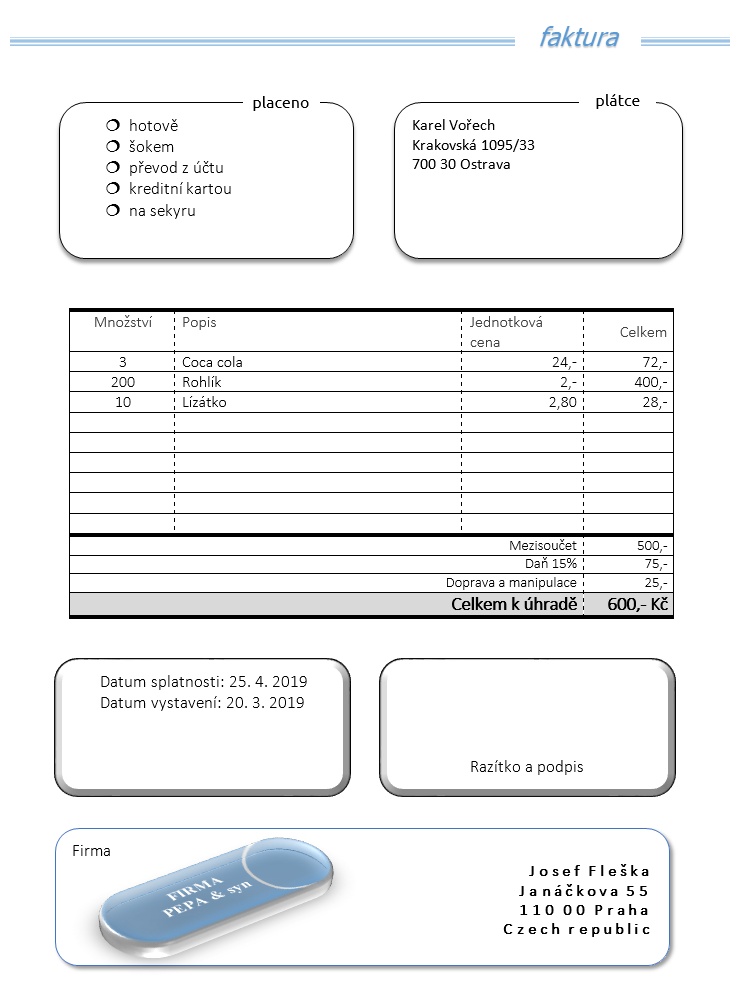 